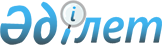 Об утверждении Правил определения размера и порядка оказания жилищной помощи молообеспеченным семьям (гражданам) в Иргизском районе
					
			Утративший силу
			
			
		
					Решение маслихата Иргизского района Актюбинской области от 23 декабря 2010 года № 151. Зарегистрировано Департаментом юстиции Актюбинской области 14 января 2011 года за № 3-5-125. Утратило силу решением маслихата Иргизского района Актюбинской области от 29 марта 2013 года № 64      Сноска. Утратило силу решением маслихата Иргизского района Актюбинской области от 09.03.2013 № 64.

      В соответствии с подпунктом 15) пункта 1 статьи 6 Закона Республики Казахстан от 23 января 2001 года № 148 «О местном государственном управлении и самоуправлении в Республике Казахстан», пунктом 2 статьи 97 Закона Республики Казахстан от 16 апреля 1997 года № 94 «О жилищных отношениях», постановлениями Правительства Республики Казахстан от 14 апреля 2009 года N 512 "О некоторых вопросах компенсации повышения тарифов абонентской платы за оказание услуг телекоммуникаций социально защищаемым гражданам", от 30 декабря 2009 года N 2314 "Об утверждении "Правил предоставления жилищной помощи" маслихат Иргизского района РЕШИЛ:



      1. Утвердить прилагаемые Правила определения размера и порядка оказания жилищной помощи малообеспеченным семьям (гражданам) в Иргизском районе.



      2. Признать утратившим силу решение районного маслихата от 23 октября 2001 года № 4 «Об установлении размера и порядке оказания жилищной помощи малообеспеченным гражданам на содержание жилья и оплату коммунальных услуг по Иргизскому району» (зарегистрированный в реестре государственной регистрации нормативных правовых актов за N 1350, опубликовано 25 декабря 2001 года в газете «Иргиз»)



      3. Настоящее решение вводится в действие по истечении десяти календарных дней после первого официального опубликования.      Председатель сессии           Секретарь районного

      районного маслихата:              маслихата:          Ж.Сулейменов                М.Утемуратов

Утверждены решением

Иргизского районного маслихата

от 23 декабря 2010 года № 151 ПРАВИЛА

определения размера и порядка оказания жилищной помощи малообеспеченным семьям (гражданам) в Иргизском районе 1. Общие положения      Настоящие Правила разработаны в соответствии с Законом Республики Казахстан от 16 апреля 1997 года № 94 «О жилищных отношениях», постановлениями Правительства Республики Казахстан от 14 апреля 2009 года N 512 "О некоторых вопросах компенсации повышения тарифов абонентской платы за оказание услуг телекоммуникаций социально защищаемым гражданам", от 30 декабря 2009 года № 2314 "Об утверждении "Правил предоставления жилищной помощи" и определяет размер и порядок оказания жилищной помощи малообеспеченным семьям (гражданам) в Иргизском районе.

      2.В правилах используются следующие понятия:

      жилищная помощь-предоставляется малообеспеченным семьям (гражданам) постоянно проживающим в Иргизском районе в данной местности на оплату потребления коммунальных услуг,

услуг связи и арендной платы за пользование жилищем, арендованным местным исполнительным органом в частном жилищном фонде.

      совокупный доход семьи - общая сумма доходов, полученных семьей за квартал, предшествующий кварталу обращения за назначением жилищной помощи;

      компенсация повышения тарифов абонентской платы за телефон – денежная компенсация, входящая в состав жилищной помощи, предназначенная для возмещения затрат повышения тарифов, абонентской платы за телефон и определяемая как разница между действующим тарифом и тарифом, сложившимся по состоянию на сентябрь 2004 года;

      заявитель (физическое лицо) - лицо, обратившееся от себя лично или от имени семьи за назначением жилищной помощи;

      уполномоченный орган-Государственное учреждение "Отдел занятости и социальных программ Иргизского района" осуществляющий назначение жилищной помощи. 2. Размер и порядок оказания жилищной помощи      3. Жилищная помощь предоставляется малообеспеченным семьям (гражданам), постоянно проживающим и зарегистрированным в районе Иргиз и являющимися собственниками или нанимателями (арендаторами) жилья, в том случае, если расходы в бюджете семьи за потребление коммунальных услуг,арендную плату за пользование жилищем, арендованным местным исполнительным органом в частном жилищном фонде в пределах установленной нормы площади жилья, обеспечиваемой компенсационными мерами, но не более фактически занимаемой и нормативов на потребление коммунальных услуг и за услуги связи в части увеличения абонентской платы за телефон, превышают долю предельно допустимых расходов на эти цели. Доля предельно допустимых расходов на оплату потребления коммунальных услуг и арендную плату за пользование жилищем, арендованным местным исполнительным органом в частном жилищном фонде и услуги связи устанавливается в размере 5 процентов к совокупному доходу семьи.

      4. Жилищная помощь предоставляется в безналичной форме, как уменьшение платежей за потребление коммунальных услуги арендной платы за пользование жилищем, арендованным местным исполнительным органом в частном жилищном фонде по сравнению с суммой, начисленной собственнику, нанимателю (арендатору) жилья.

      5. Получатели жилищной помощи в течение 10 дней информируют уполномоченный орган о любых изменениях формы собственности своего жилья, в составе семьи и ее совокупного дохода, а также в случаях неверного начисления помощи.

      6. Незаконно полученные в виде жилищной помощи суммы, подлежат возврату в бюджет в установленном законодательством порядке.

      7. Назначение жилищной помощи осуществляется с месяца обращения за ее получением на срок до конца текущего квартала. Месяцем обращения считается месяц подачи заявления с прилагаемыми документами.

      8. Для назначения жилищной помощи гражданин (семья) (далее - заявитель) обращается в уполномоченный орган, осуществляющий назначение жилищной помощи (далее - уполномоченный орган) с заявлением и представляет документы, указанные в пункте 4 Правил предоставления жилищной помощи, утвержденных Постановлением Правительства Республики Казахстан от 30 декабря 2009 года № 2314.

      9. Доход от трудовой деятельности учитывается в совокупном доходе семьи в соответствии с предоставленными сведениями о заработной плате с места работы в размере суммы, предназначенной к выплате (за минусом налоговых и пенсионных вычетов), доходы самостоятельно занятого населения подтверждаются письменным заявлением.

      10. При определении совокупного дохода семьи учитываются все виды доходов, полученных в денежной или натуральной форме за квартал, предшествовавший кварталу обращения за жилищной помощью, кроме адресной социальной и жилищной помощи, единовременного государственного пособия в связи с рождением ребенка и единовременного пособия на погребение, социальной помощи, выплачиваемой согласно постановлений и решений местных исполнительных и представительных органов.

      11. Величина дохода от личного подсобного хозяйства (в том числе домашнего скота, приусадебного участка, огорода, дачного участка), учитываемого в совокупном доходе семьи за предыдущий квартал, принимается в размере 5-ти месячных расчетных показателей.

      12. При изменении тарифов на коммунальные услуги и услуги связи производится перерасчет ранее назначенной жилищной помощи в текущем квартале.

      13. Размер жилищной помощи рассчитывается как разница между суммой оплаты собственника, нанимателя (арендатора) за потребление коммунальных услуг, за услуги связи в части увеличения абонентской платы за телефон, арендной платы за пользование жилищем, арендованным местным исполнительным органом в частном жилищном фонде, в пределах норм, обеспечиваемых компенсационными мерами и предельно-допустимого уровня расходов данной семьи на эти цели и не может превышать сумму фактических затрат.

      14. По результатам рассмотрения предоставленного заявления и приложенных к нему документов составляется Договор установленной формы в двух экземплярах, один из которых хранится у собственника, нанимателя (арендатора) жилья, а второй - в уполномоченном органе.

      Указанный Договор является основанием для предоставления жилищной помощи. 3. Источники финансирования      15. Финансирование выплат жилищной помощи осуществляется за счет средств районного бюджета.

      Проверка правильности начисления и расходования бюджетных средств на выплату жилищной помощи проводится в установленном законодательством порядке.
					© 2012. РГП на ПХВ «Институт законодательства и правовой информации Республики Казахстан» Министерства юстиции Республики Казахстан
				